Dallas Christian Academy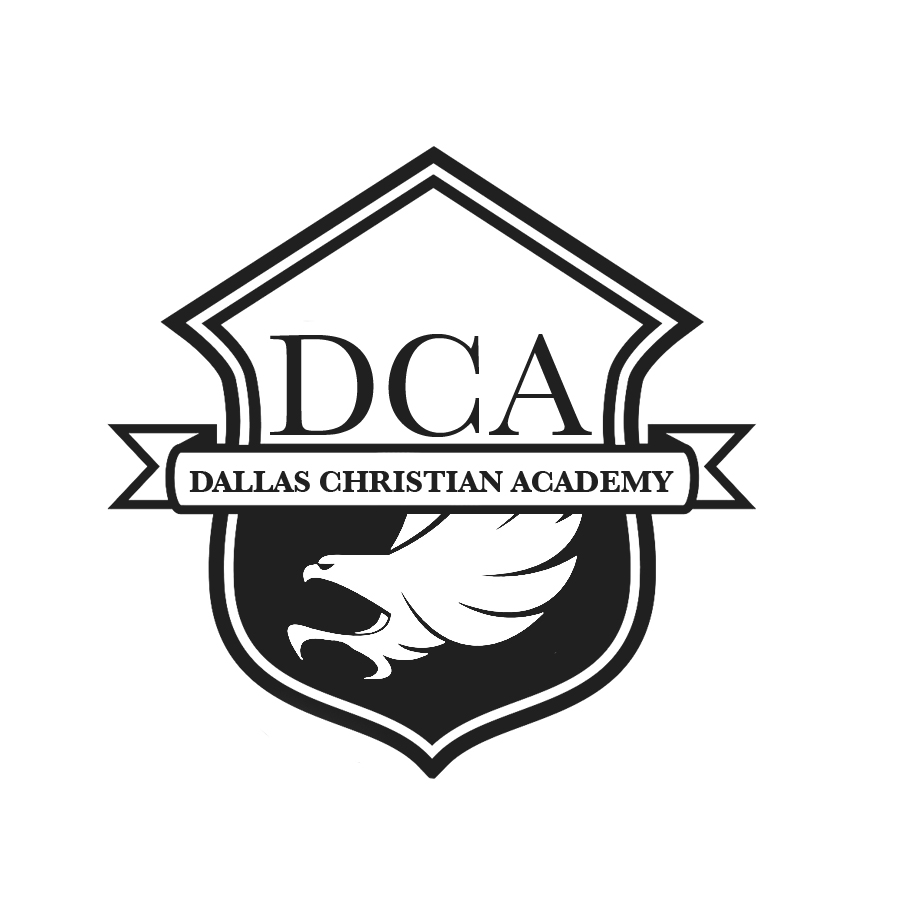 4025 N. Central ExpresswayDallas, TX 75204214 528-6327info@dallaschristianacademy.orgUniform Information 2018-2019The following information provides details on uniforms for daily wear, chapel wear,physical education, and any athletic/sports practices. (PE classes include all classes that change their clothes like 5th through 12th grade.)Lower School Daily Wear (PreK-1st) Baby blue polo (long or short sleeve, with school logo)Navy blue jumper (Girls)Navy blue docker style pants (Boys)Solid black or brown belt (to use for pants or shorts)Solid white, black, or brown shoes (No other color on shoe, must be solid)Navy color sweater no hoodies (optional, logo is not required)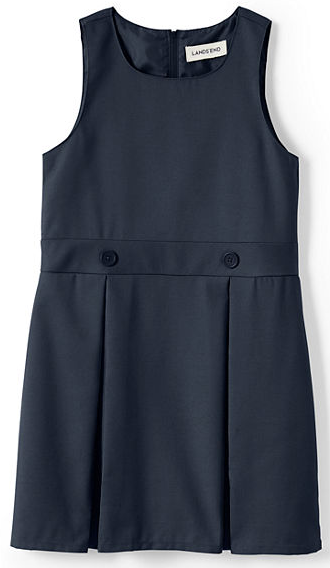 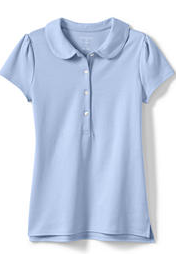 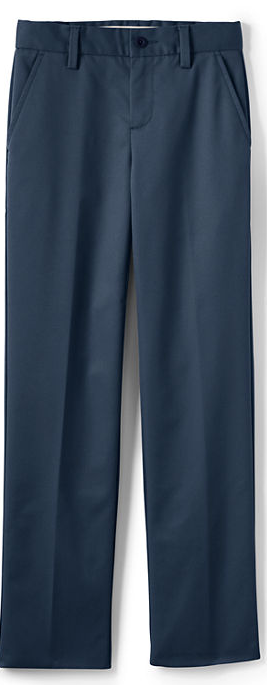 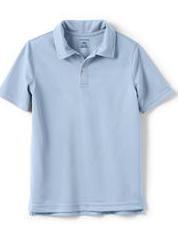 Lower School Daily Wear (2nd -8th grade)Baby blue button down oxford (long or short sleeve, with school logo)Navy blue pleated skirts below the knee (Girls)Navy blue docker style pants (Boys)Solid black or brown belt (to use for pants or shorts)Solid white, black, or brown shoes (No other color on shoe, must be solid)Navy color sweater, no hoodies (optional, logo is not required)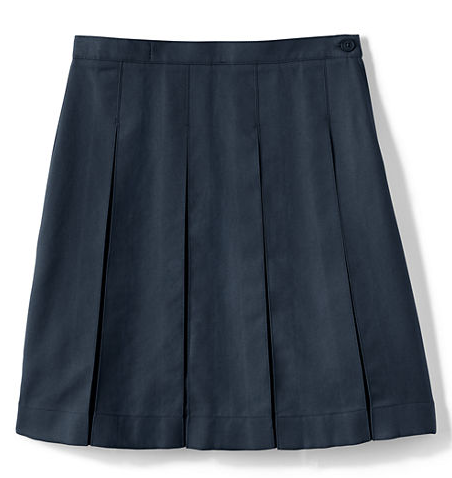 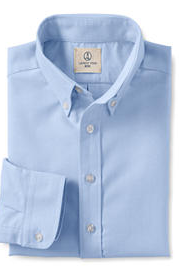 Upper School Daily Wear (9th-12th grade)Baby blue button down oxford (long or short sleeve, with school logo)Navy blue pleated skirts below the knee (Girls)Solid Khaki docker style pants (Boys)Solid black or brown belt (to use for pants or shorts)Solid white, black, or brown shoes (No other color on shoe, must be solid)Navy color sweater, no hoodies (optional, logo is not required)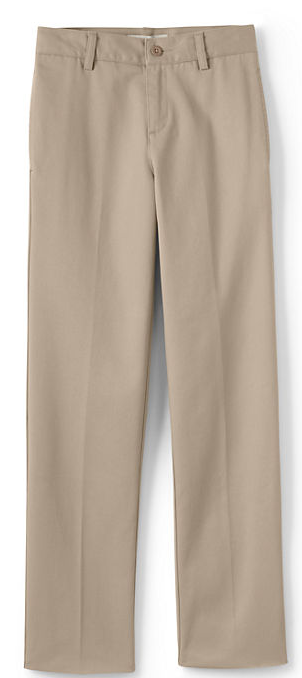 Chapel Uniform will be same as Daily Uniform with the following exceptions:Lower School (Prek-1st) Red tie and white polo (school logo optional)Girls                 Boys  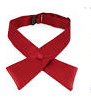 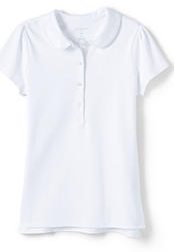 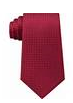 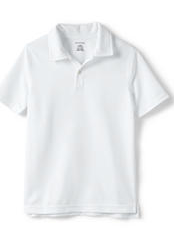 Lower School (2nd-8th) Red tie and white button down oxford (long or short sleeve, logo optional) Girls                 Boys     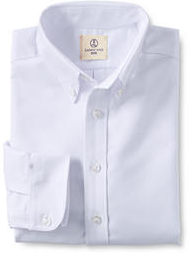 Upper School (9th-12th) Navy blue tie, navy jacket, and white button down oxford (long or short sleeve, logo optional) Girls & Boys tie, white oxford, & jacket            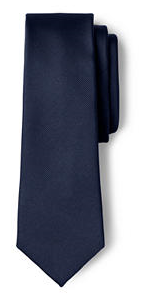 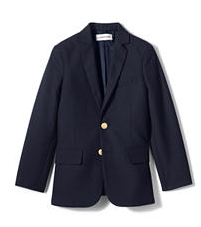 Website for girl jumper/skirts, jackets, and more: LandsEnd.comLands.End.com has an option for below the knee. Collin Creek Mall (in the Sears store on the first floor) has samples that children may try on for sizing. Skirt length below the knee is acceptable – in compliance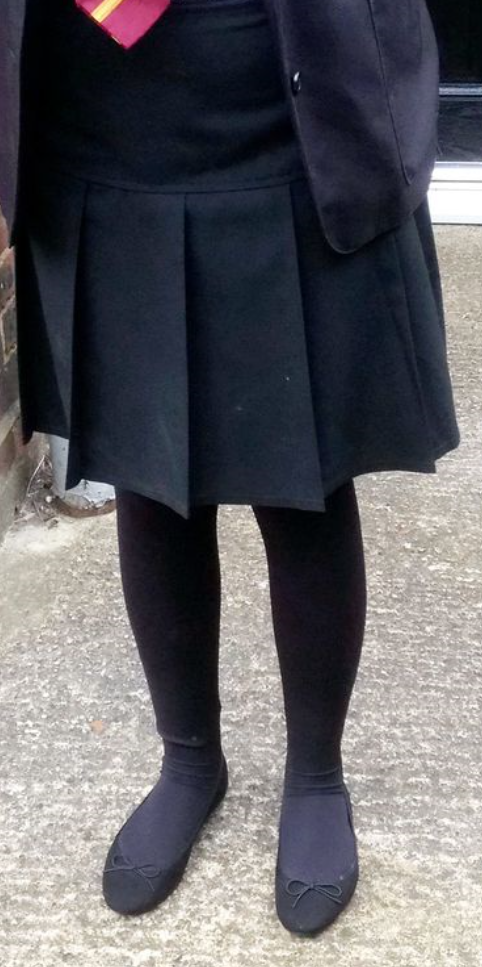 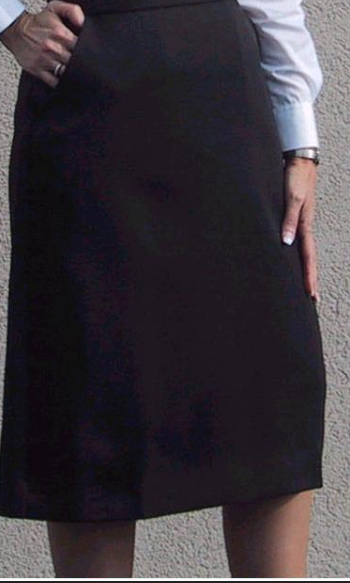 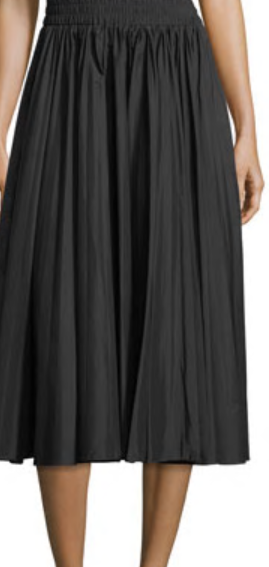 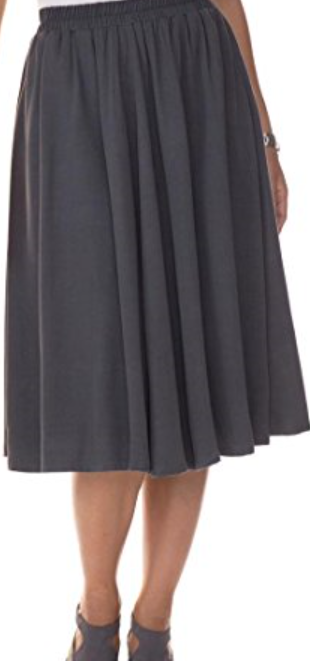 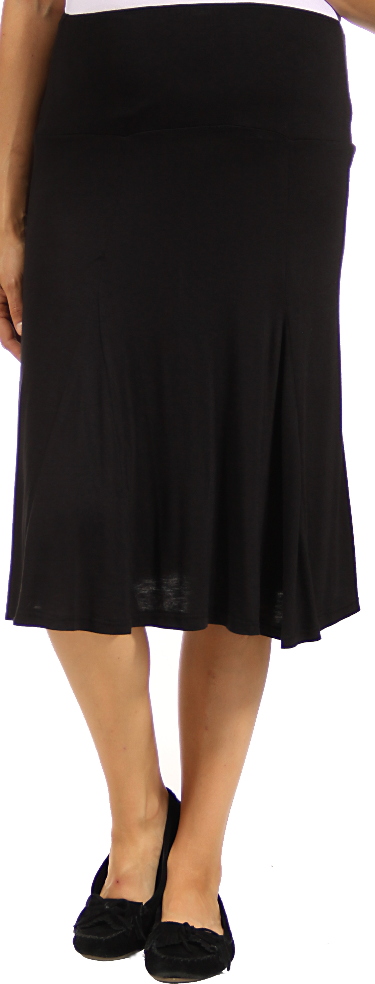 Skirt length that is above the knee not acceptable – above the knee is not in compliance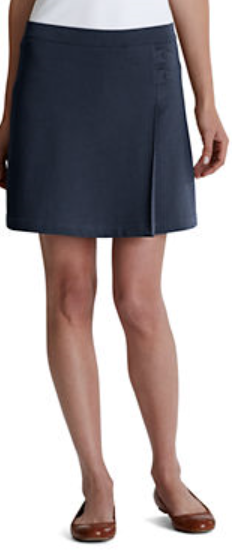 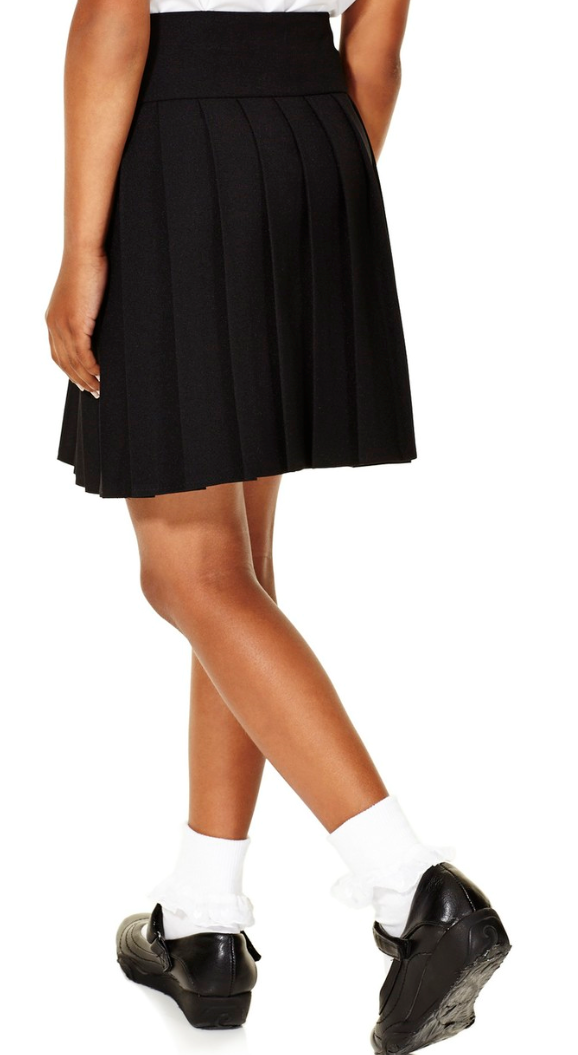 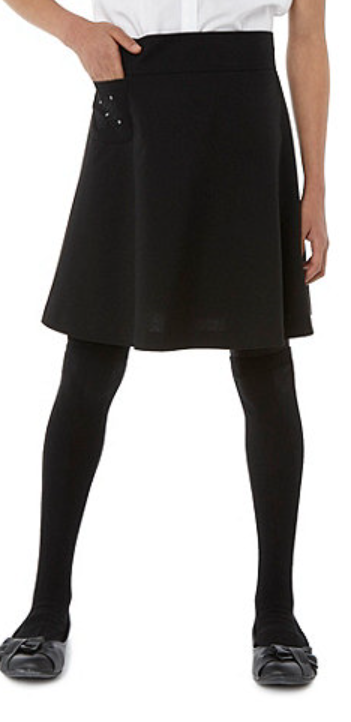 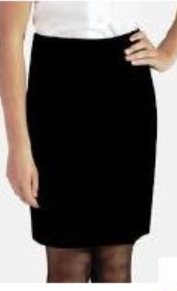 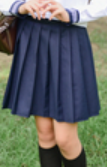 Dallas Christian Academy Logo The school logo is required for all daily wear shirts (all other wear is optional for the logo). Two ways to purchase clothing with the school logo LandsEnd.com is an online vendor with the school logo. Shirts, sweaters, jackets, may be purchased with the school logo. www.LandsEnd.com Affordable Uniforms is a local store that will have the logo embroidered on the shirt. You must take the clothing items to theirs shop for embroidery. The charge is $6.00.  The Address: Affordable Uniforms       Affordable Uniforms Number 7014 Bruton Rd		 (214) 206-1977                         	Dallas, TX 75217Accessories may be purchased where available in stores or online.Red Ties					Navy Blue Ties for upper schoolSolidcolornecties.com 				solidcolornecties.comAbout $6.00					About $6.00Beltoutlett.comKids 1 inch adjustable belt magnetic (JK-319-BLK)About $4.00Magnetic belts are optional. A magnetic belt is helpful when the younger students need to practice their fine motor skills. Socks/Shoes/Modesty ShortsNavy blue,  black socks, ankle or knee highWhite socks ankle To the knee or ankle (White ankle socks may be worn with white shoes.)Solid black, white shoes, or Tan only shoes.Modesty shorts, black or navy blueShoes that are acceptable – in compliance 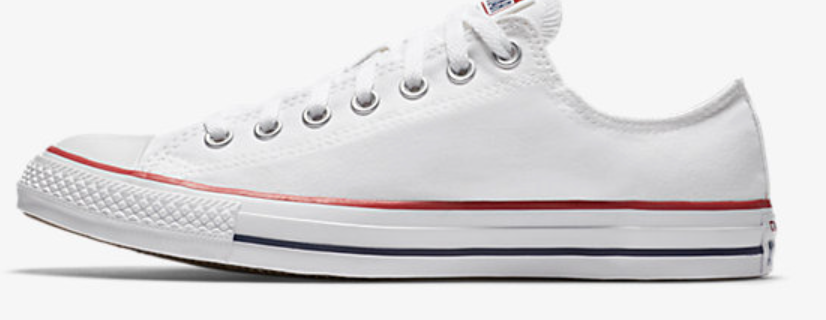 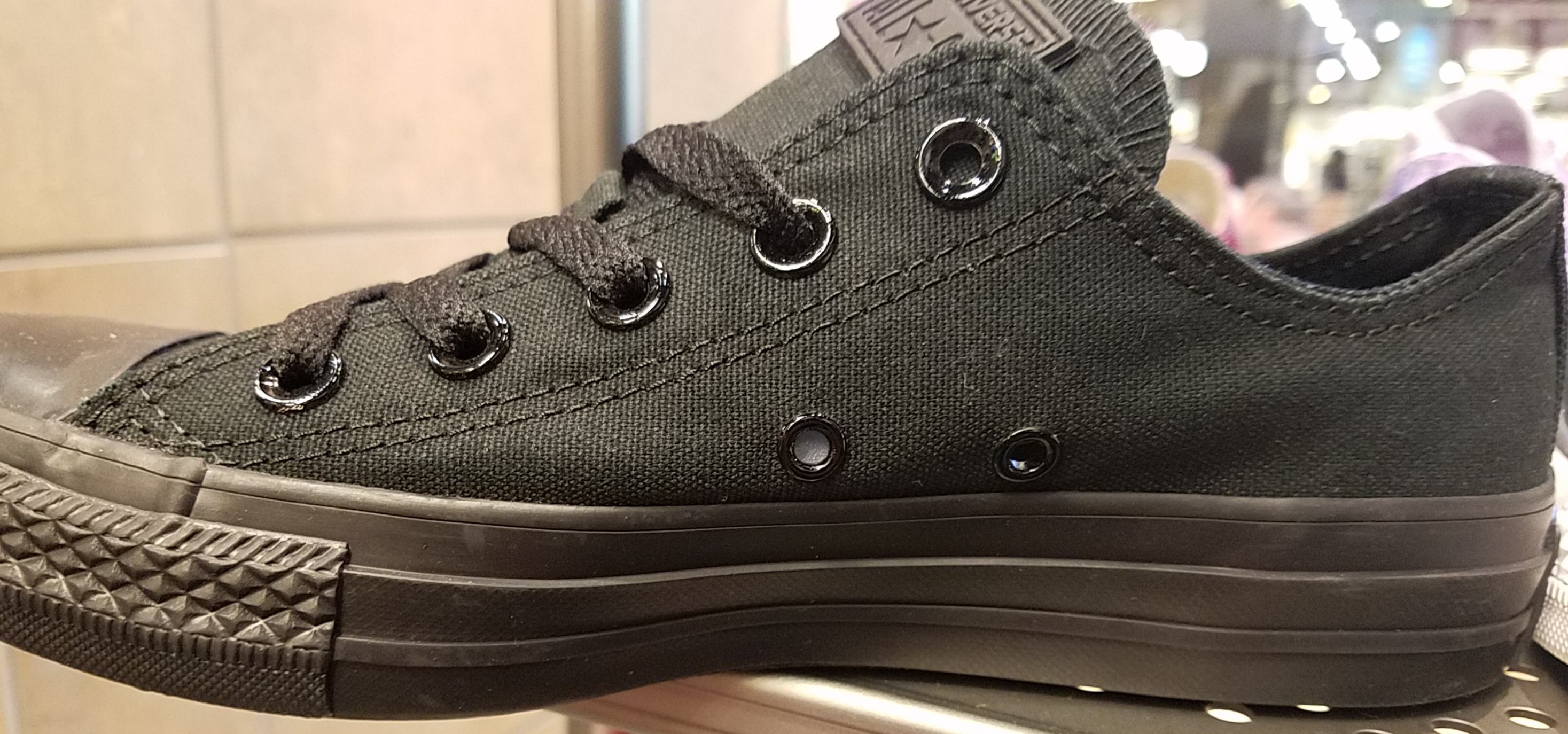 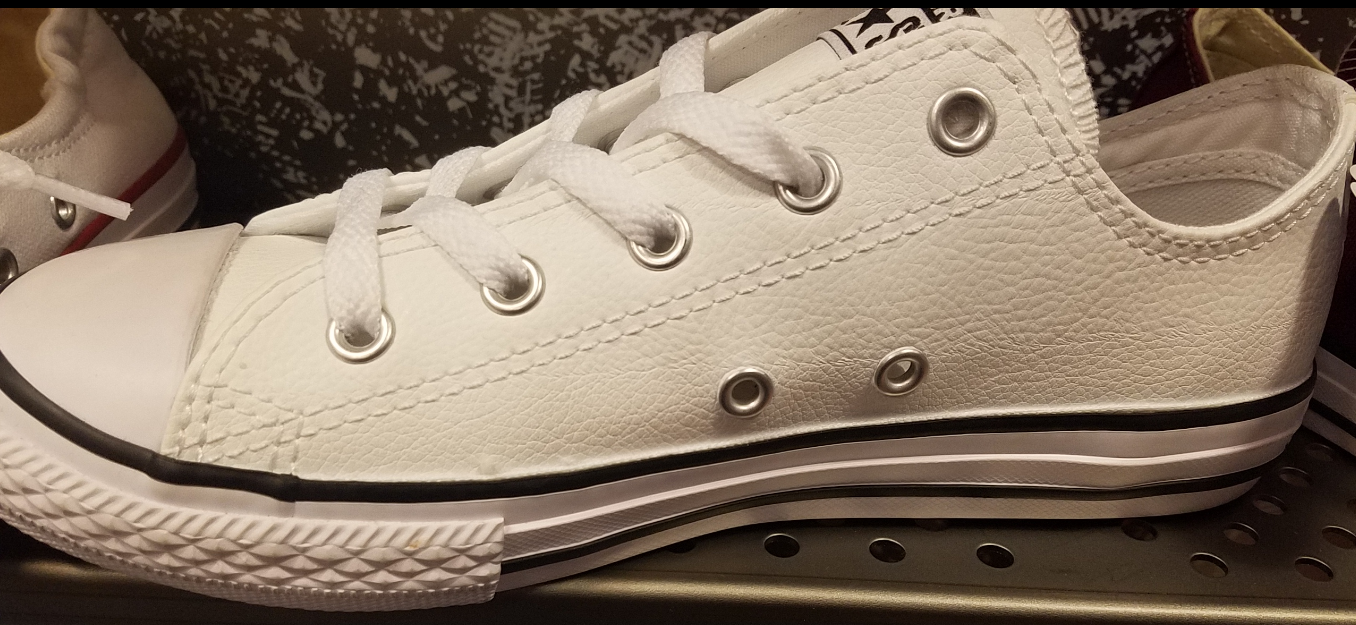 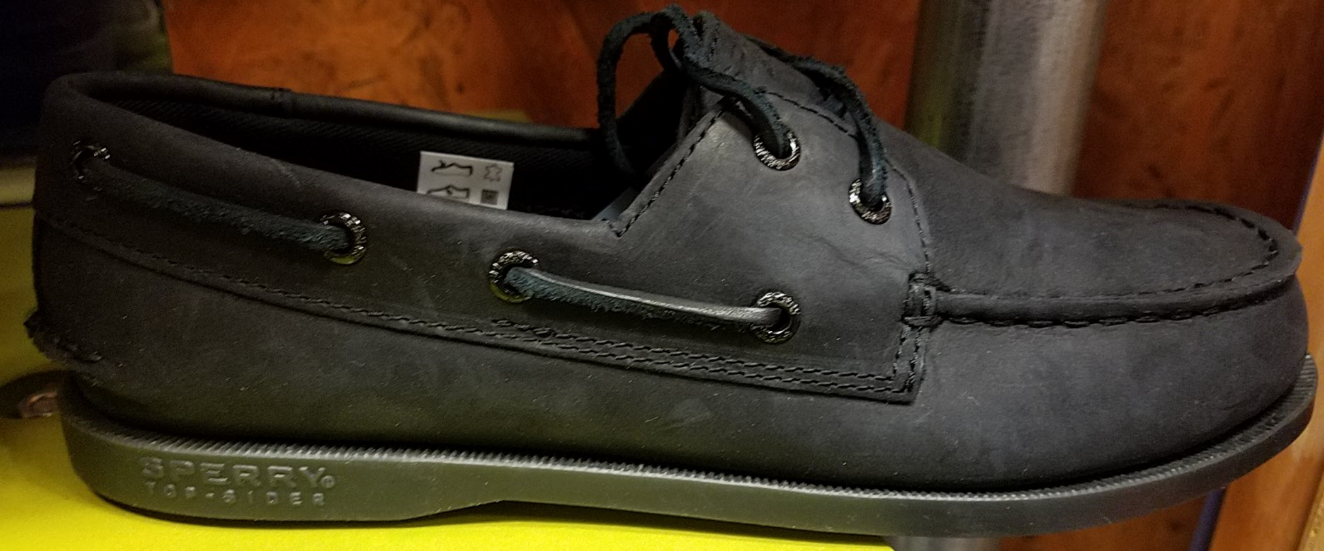 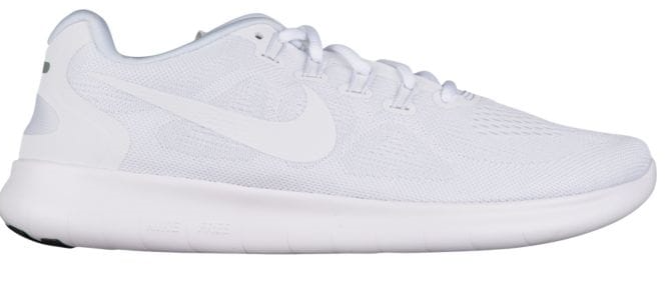 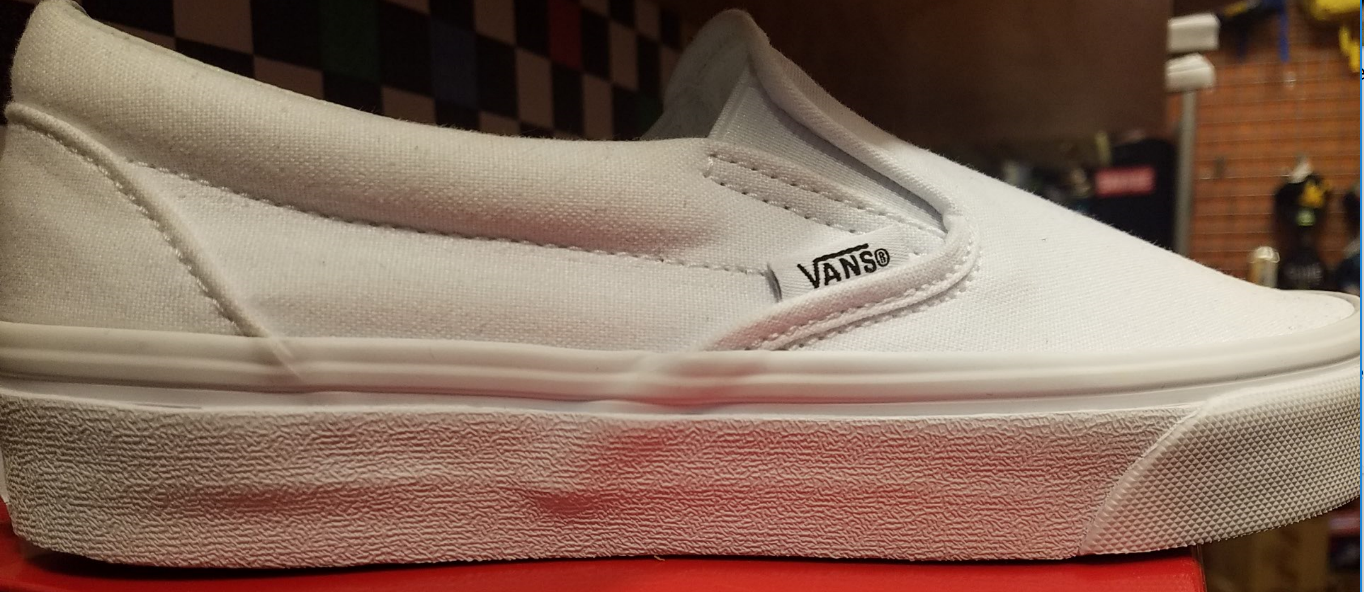 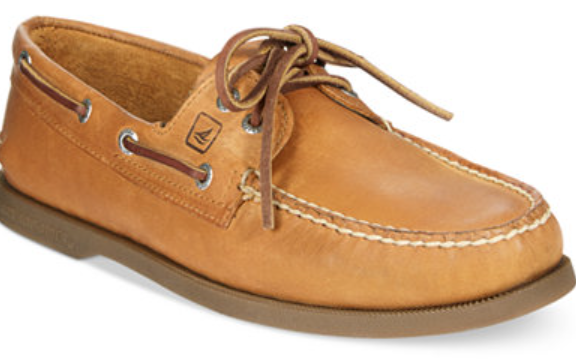 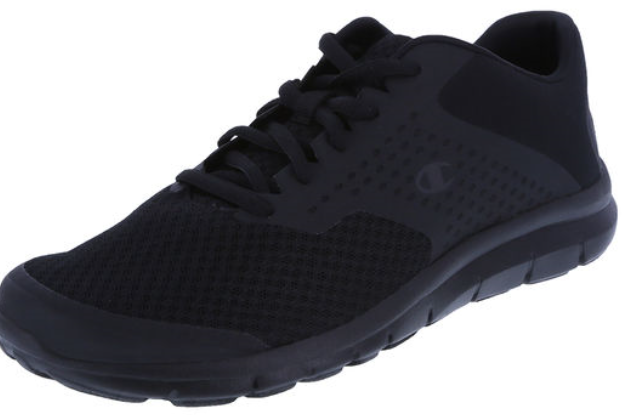 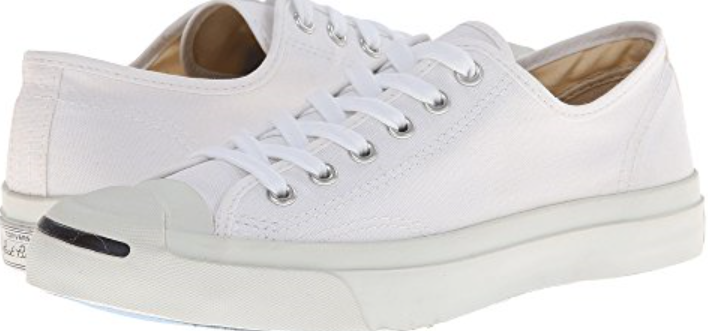 Shoes that are not acceptable – out of compliance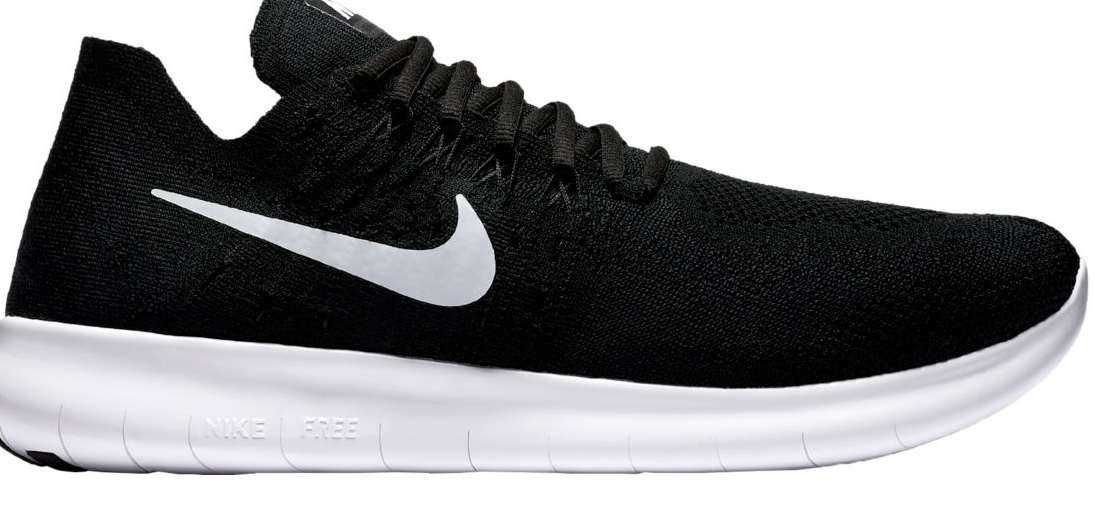 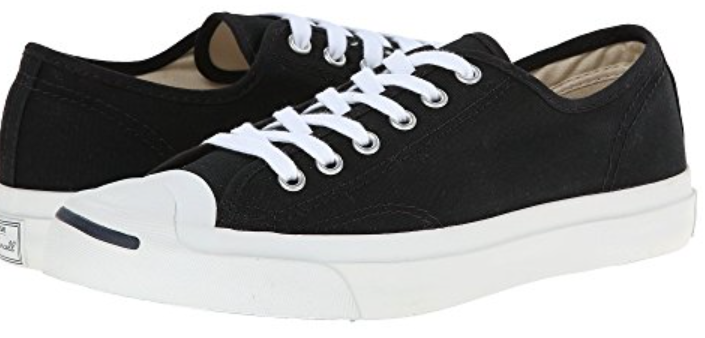 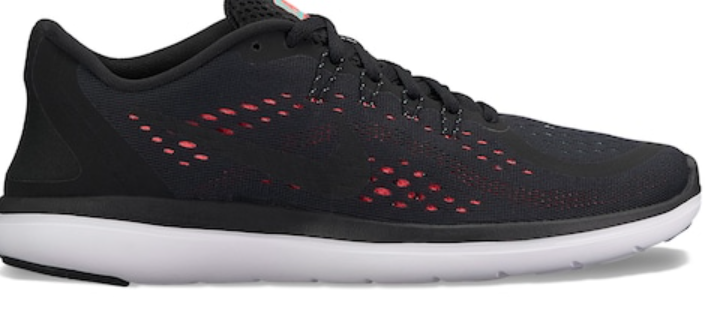 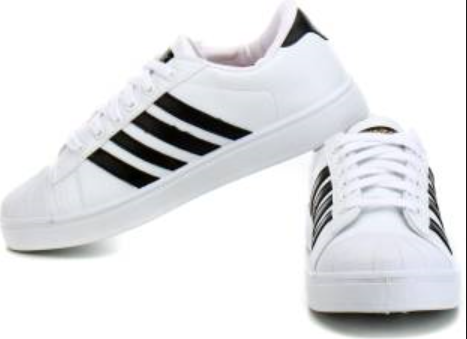 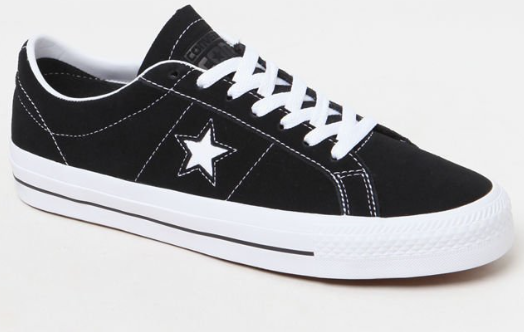 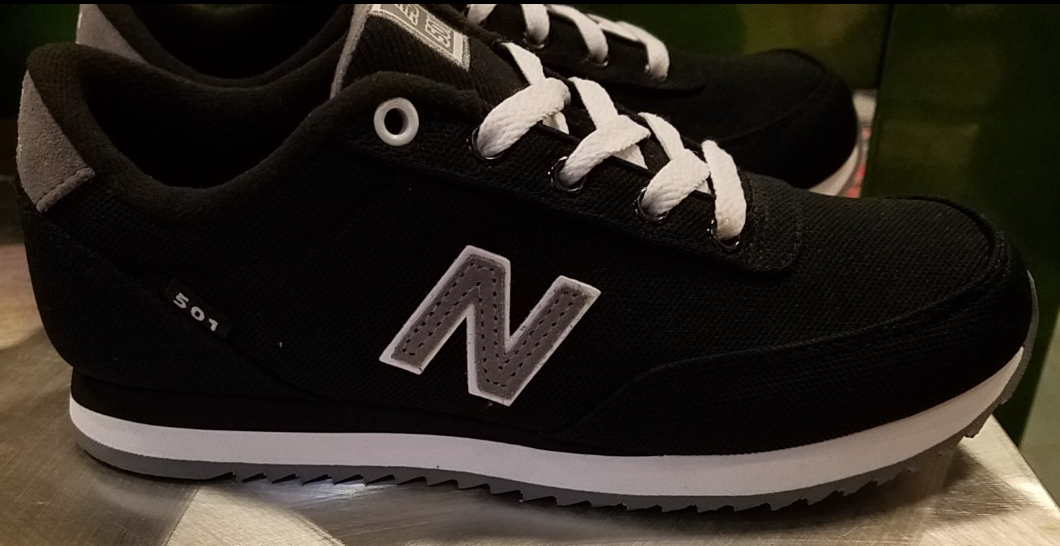 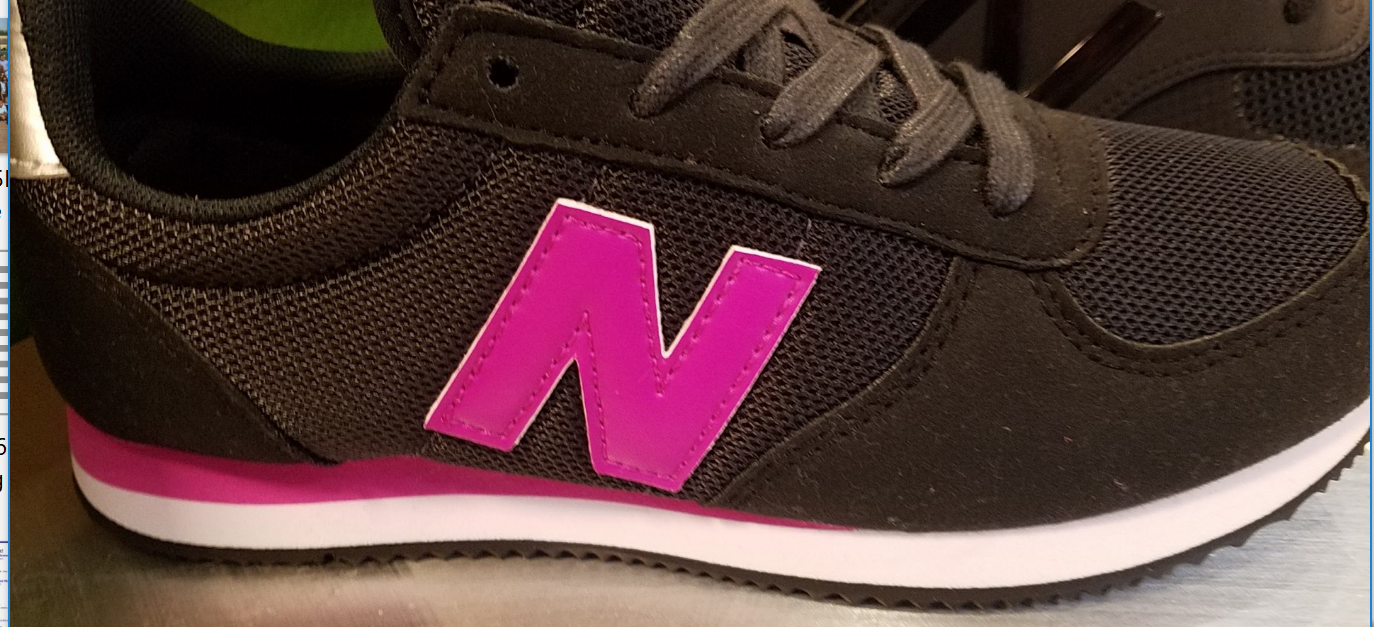 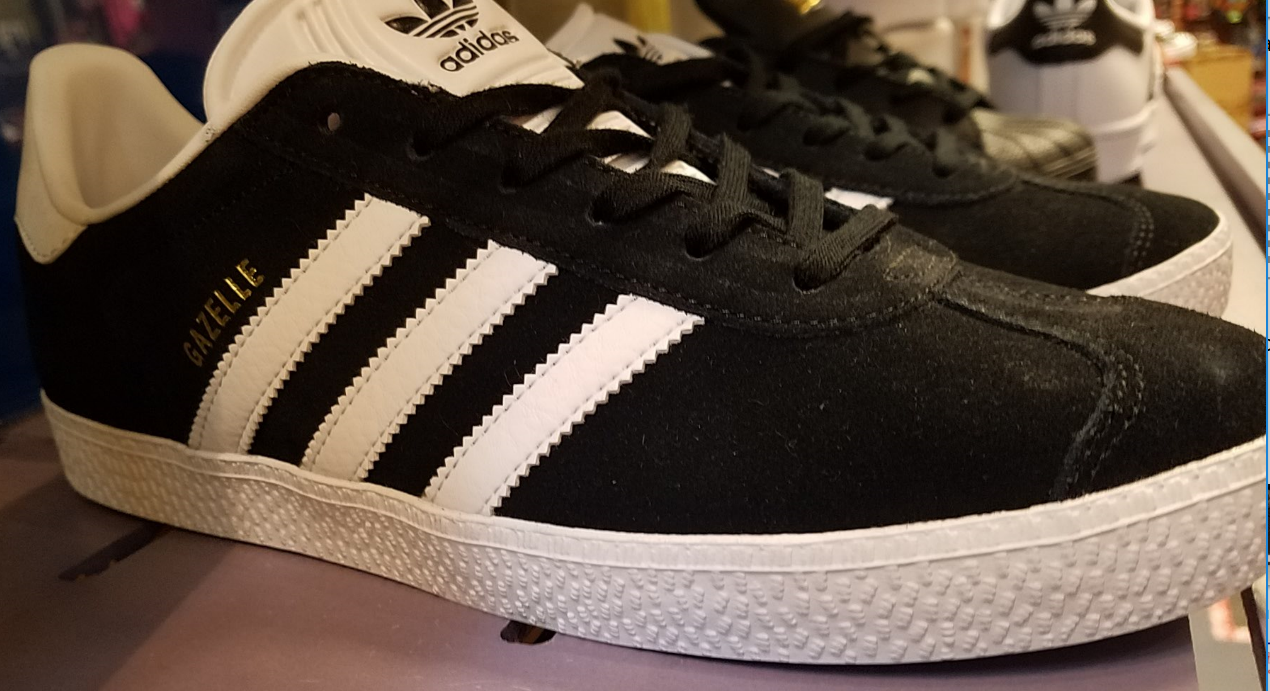 Please read the student handbook carefully regarding consequences for students who are out of compliance. AccessoriesNavy sweaters: zip front, vest, button down, cardigan with pockets, pull over v-neck or crew sweaters are acceptable for all girls and boys. School logo is optional. Hoodies are not allowed to be worn in class. 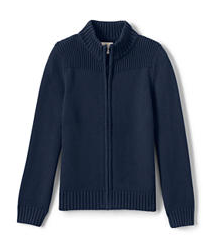 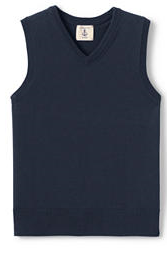 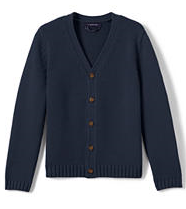 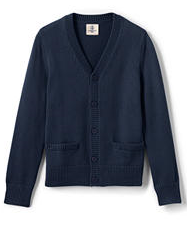 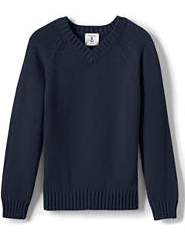 Male students are required to wear belt and socks daily. Female students required to wear knee socks, modesty shorts or leggings to the ankle daily. Boys                         Girls      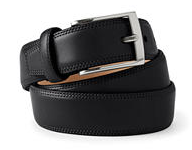 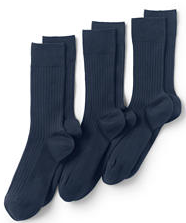 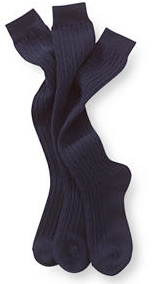 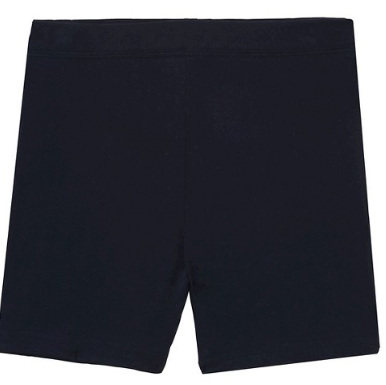 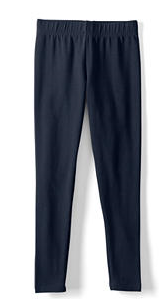 Physical Education and any Athletic or Sports Practice UniformsAthletic wear may be purchased at stores where available. Black Shorts or loose fitting sweats	Red T-shirts Black Basketball shorts to the knee 	Red t-shirts to the hip for tucking inBlack modesty shorts under shorts		Red t-shirt loose fitBlack, loose fit sweats – nothing body	Red t-shirt school logo optional Fitted or tight	 (no yoga pants)		(No inappropriate wording or pictures)		Appropriate Wear – in compliance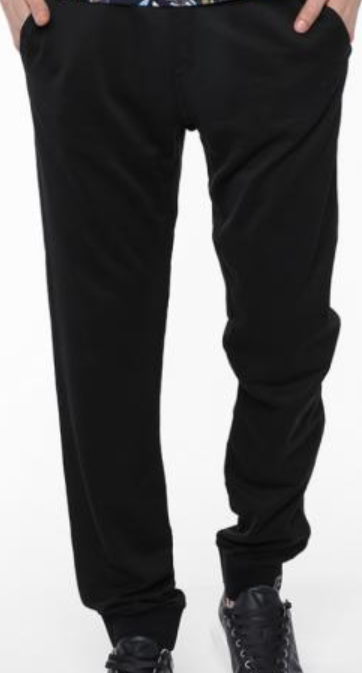 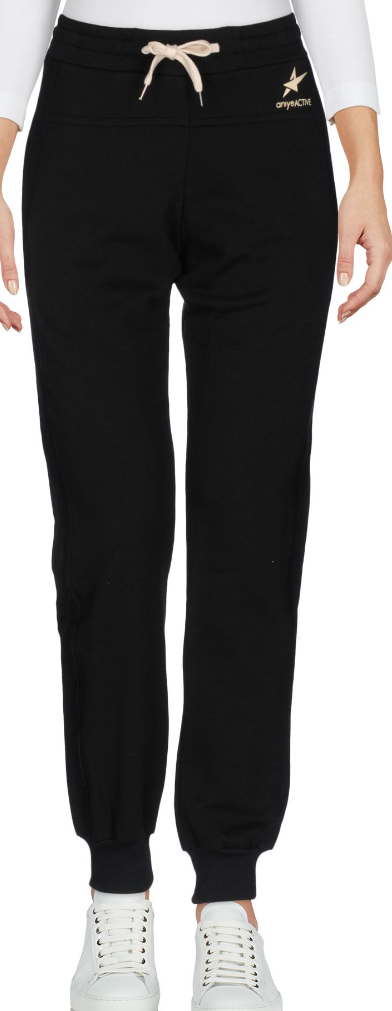 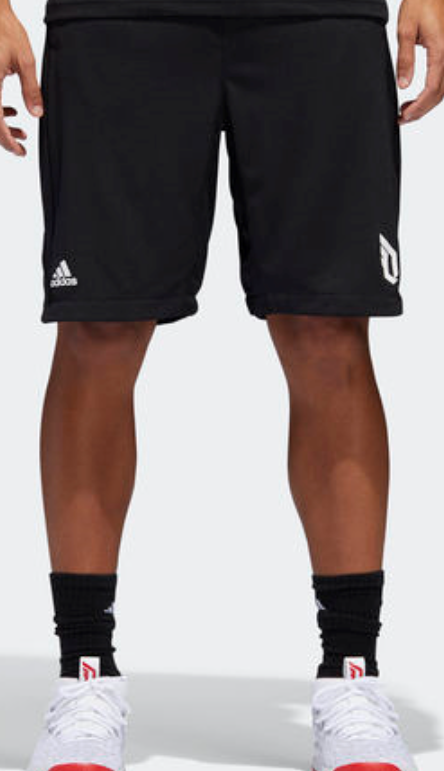 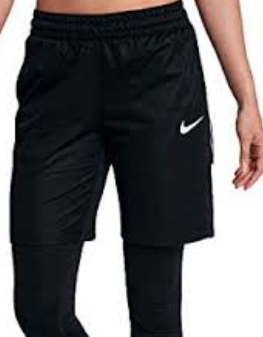 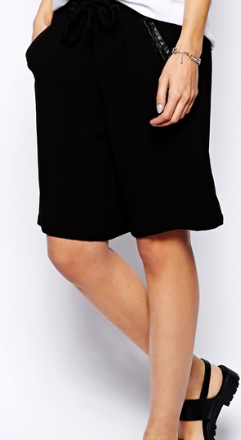 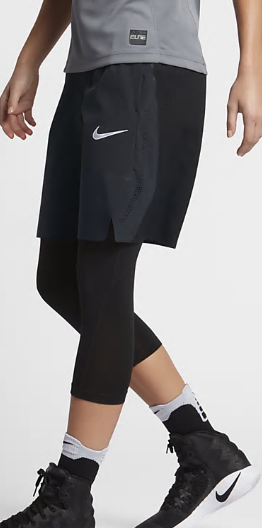 Inappropriate wear – out of compliance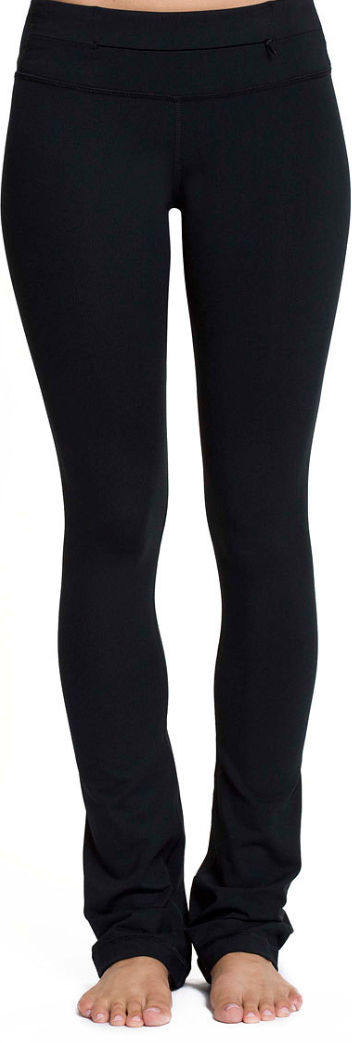 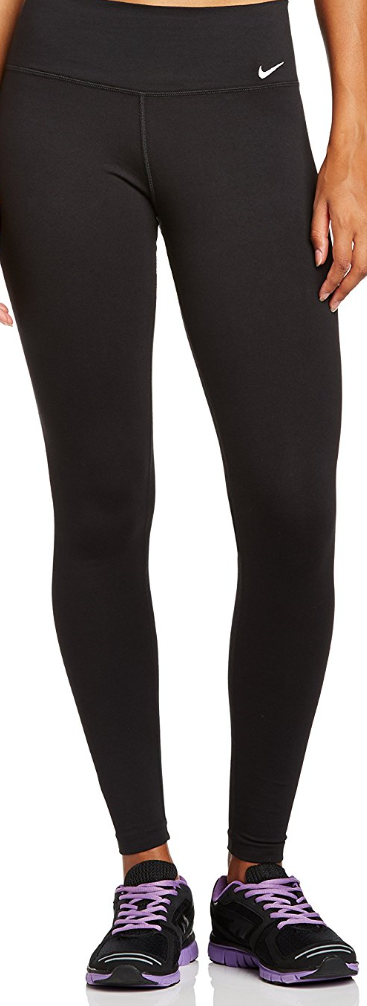 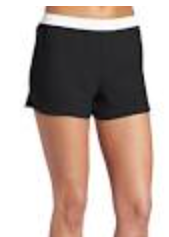 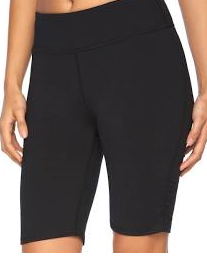 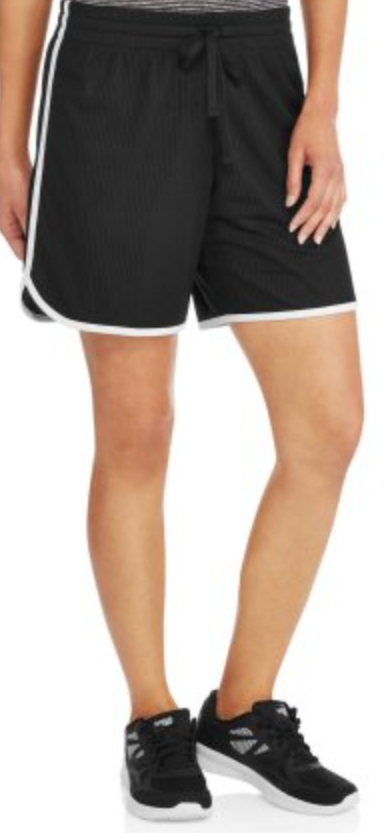 All clothing must be in compliance and representative of a respectful character towards the expectations set forth within the handbook and uniform information guide. 